Titre du cours : Les bouteilles sensorielles Classes : 6-7ème puéricultureMatériel : petites bouteilles en plastique, confettis, pailles, bouchons de liège, petites perles, pompons, riz, spaghettis,…Objectifs : Apprendre une nouvelle technique artistique adaptée au domaine de la crècheUtiliser sa créativité et son originalité dans une activité sensorielle adaptée à la petite enfanceDéroulement :Photos : 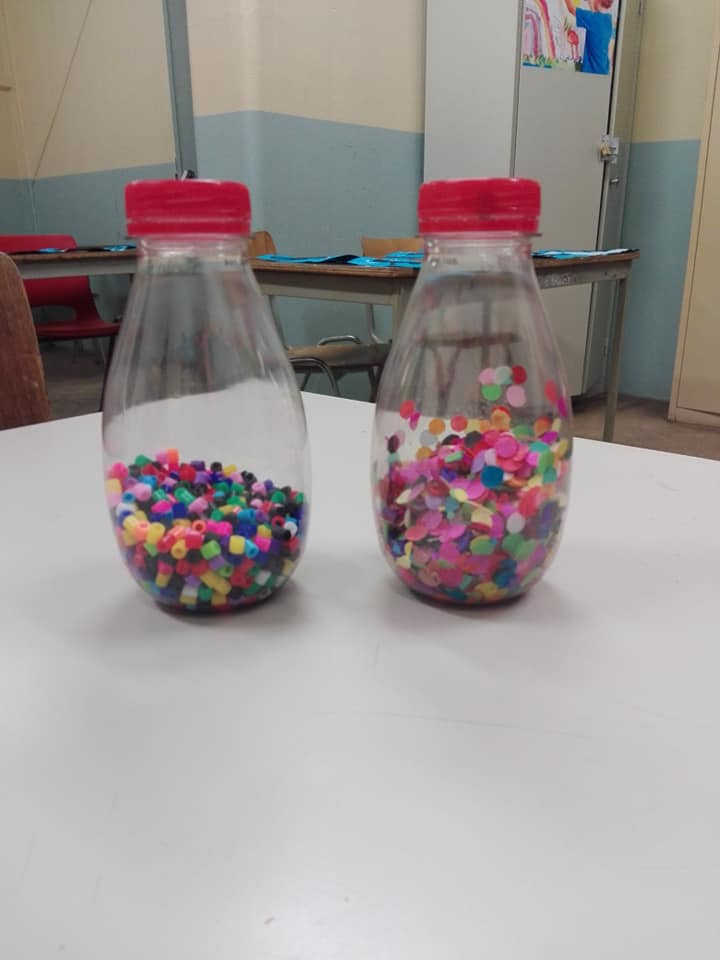 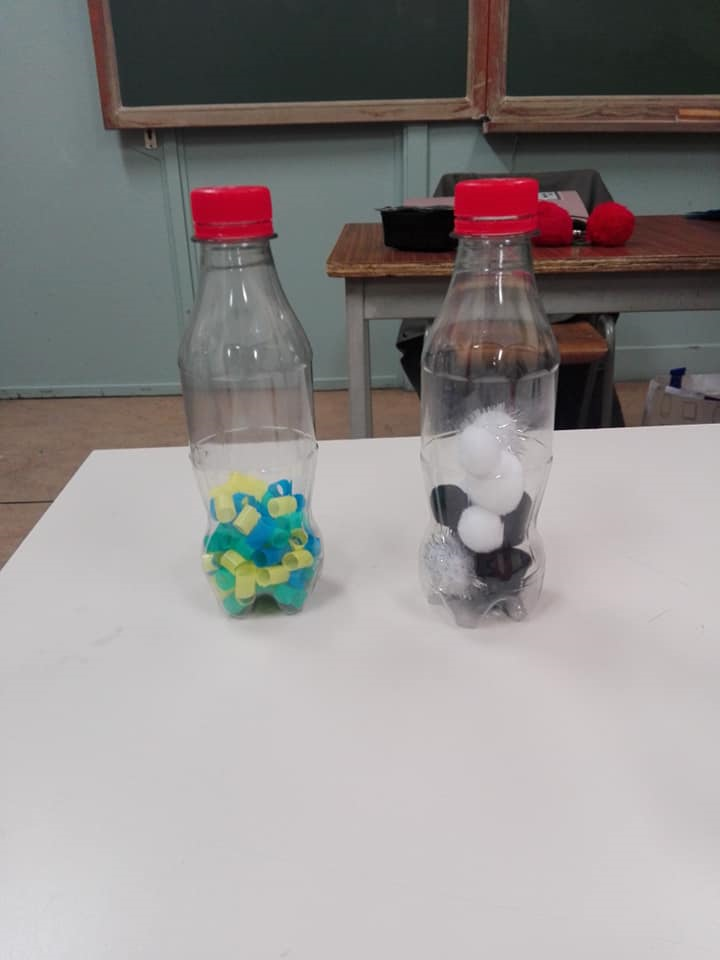 ProfesseurÉtudiantsJe dis : « Je vous propose de réaliser des bouteilles sensorielles visuelles et auditives. Pour cela, je vous avais demandé d’apporter deux petites bouteilles en plastique afin de les réaliser. Vous pourez également utiliser les miennes si vous désirez en faire plusieurs »Je demande aux élèves de se mettre au travail et je passe dans les bancs pour voir si les élèves s’en sortent.Lorsque les élèves ont fini, je demande aux élèves de ranger et nettoyer la classe. Les élèves montrent leur matérielLes élèves prennent leurs deux bouteilles et font une bouteille plus auditive et une autre plus visuelle. Certains élèves font les deux sens dans une même bouteille. Les élèves nettoient et rangent la classe. 